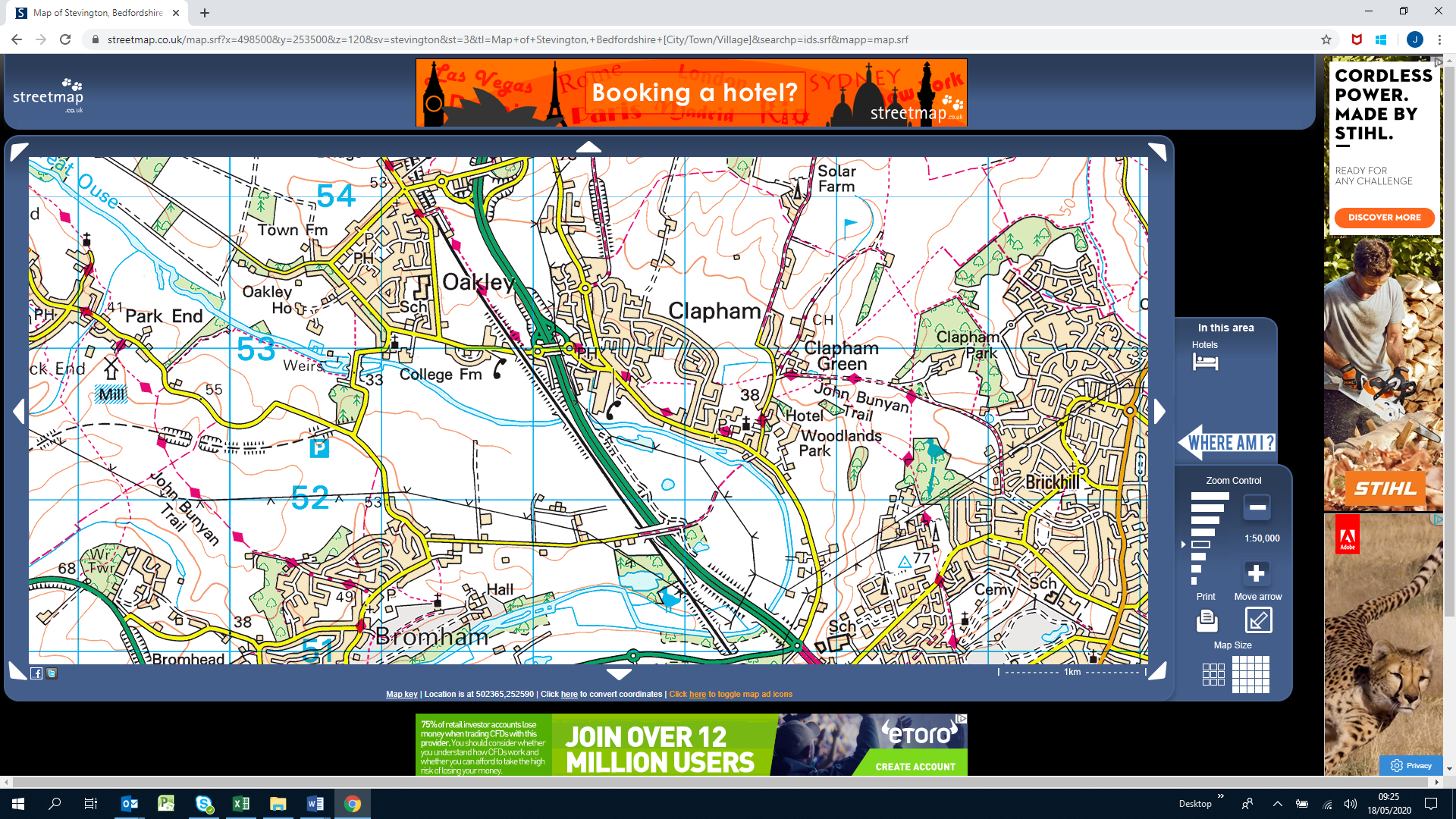 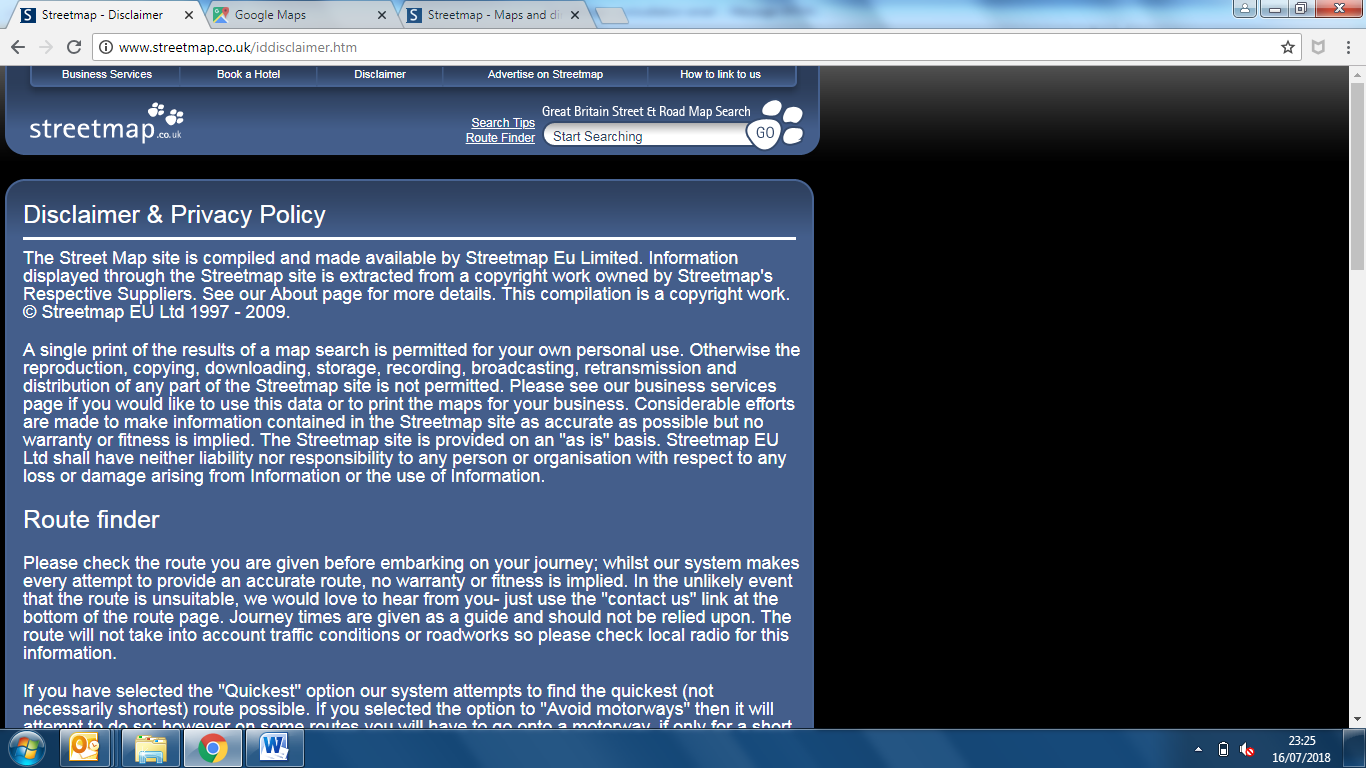 Oakley Road OverbridgeLocation Plan